HOMEWORK:  MATH 100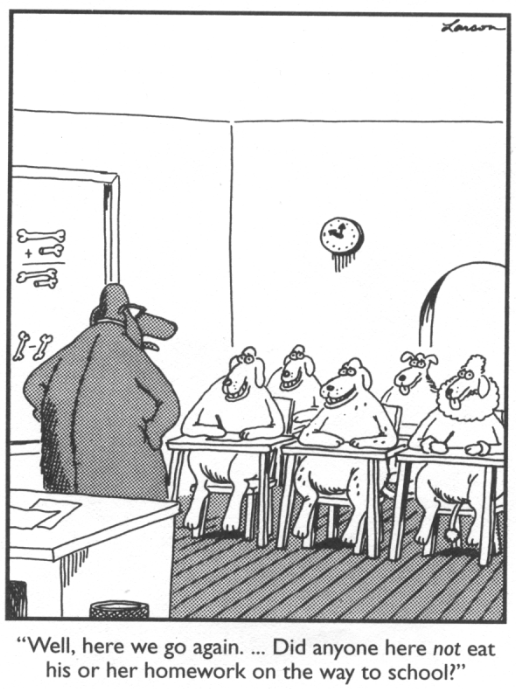 Homework 0:    (Due: midnight, Thursday, 30 August 2018)Briefly provide (in one or two paragraphs) information about yourself that will help me get to know you.  If you wish, you may let the following questions serve as a guide:  Describe your experience with high school math courses. Which was the last math course that you have taken and when? Why are you taking Math 100? Have you chosen a major or minor?What is your career goal? Which other classes are you taking this semester?Are you employed this semester?    Please post your response in Piazza as a private message, with subject: Math 100 HW 0. Register for WebAssign.Read section 1.1 of the text and be prepared to discuss it on Thursday.Never work when hungry. 
        - Hippocrates Where our work is, there let our joy be. 
        - Tertullian Let us work without protest;  it is the only way to make life endurable. 
        - Voltaire Work!  God will it.  That, it seems to me, is clear. 
        - Flaubert 
  
  
 Course Home Page          Department Home Page        Loyola Home Page